Infrastruktur- och transportpolitikLandskapets tonnage är delvis ålderstiget och har svårigheter att möta dagens behov och önskemål om minskad miljöpåverkan. Det systematiska underhållet förutsätter uppdateringar för att motverka trafikstörningar som under de gångna åren i allmänhet och under hösten 2019 i synnerhet förorsakat många brukare av skärgårdstrafik stora utmaningar och problem av grundläggande natur gällande ömsesidig tillgänglighet. Ändringen har verkningar på moment 750 Kostnader för sjötrafik samt 975000 Fartygs- och färjeinvesteringar vilket finans- och näringsutskottet uppmanas beakta.FÖRSLAGRubrik i den allmänna motiveringen: Infrastruktur- och transportpolitik, TonnageSida: 32Sista meningen får följande lydelse: ”Landskapsregeringen avser i en tilläggsbudget, som presenteras under första kvartalet 2020, redogöra för ett program som bl.a. upptar kommande behov och underhåll av befintlig flotta samt successivt utbyte av tonnaget utifrån hur trafiken avses bedrivas i enlighet med framtida trafikupplägg.”Mariehamn den 10 november 2019Rainer Juslin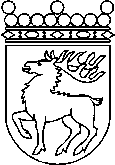 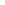 Ålands lagtingBUDGETMOTION nr  9/2019-2020BUDGETMOTION nr  9/2019-2020Lagtingsledamot DatumRainer Juslin2019-11-10Till Ålands lagtingTill Ålands lagtingTill Ålands lagtingTill Ålands lagtingTill Ålands lagting